Plotting Quadratic Graphs 1Here is the graph y = x² + 2x + 3Notice that it has a line of symmetry which has been plotted as a dotted line.Using Geogebra, plot other graphs in the form y = x² + bx + c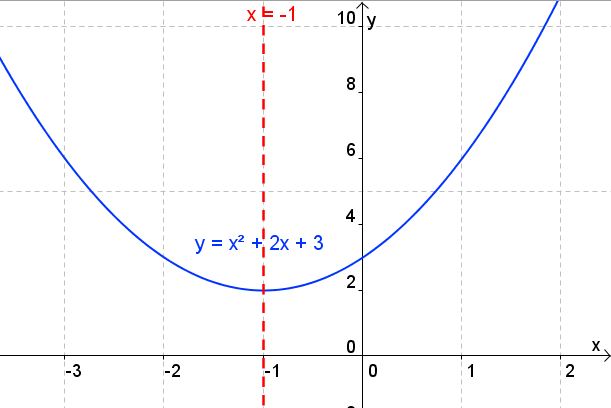 What effect does b have on the graph?What effect does c have on the graph?Can you work out the equation of the line of symmetry from the equation?Now go to Geogebra file Copy My Graph 1 and make each of the graphs. Put the equations to the five graphs hereQu1Qu2Qu3Qu4Qu5Complete the square for this quadratic expressionx² + 4x + 1Go to Completing the square form of parabolasOnce you have understood what is going on go to Geogebra file Copy My Graph 2 and make each of the graphs.Put the equations to the five graphs hereQu1Qu2Qu3Qu4Qu5